АВТОНОМНОЕ УЧРЕЖДЕНИЕ «КУЛЬТУРА» НИЖНЕТАВДИНСКОГО МУНИЦИПАЛЬНОГО РАЙОНА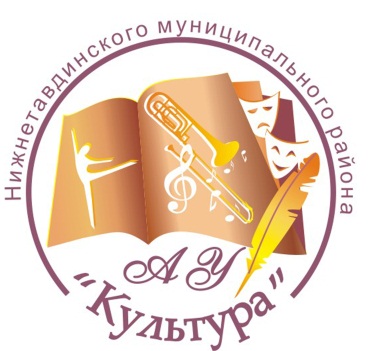 ПОЛОЖЕНИЕоб открытом фестивале - конкурсе военно-патриотического творчества  «НАБАТ ПАМЯТИ»НИЖНЯЯ ТАВДА2017г.ОБЩИЕ ПОЛОЖЕНИЯ1.1.	Настоящее Положение регламентирует порядок проведения открытого фестиваля - конкурса военно-патриотического творчества «Набат памяти» (далее Фестиваль).1.2.	Фестиваль – конкурс военно – патриотического творчества «Набат памяти» проводится с целью развития творческого потенциала и дальнейшего профессионального роста.II. УЧРЕДИТЕЛИ И ОРГАНИЗАТОРЫ ФЕСТИВАЛЯ - КОНКУРСА Автономное учреждение «Культура» Нижнетавдинского муниципального района.Подготовку и проведение Фестиваля-конкурса осуществляет Организационный комитет (далее – Оргкомитет) 2.2.	В компетенцию Оргкомитета входит: -	разработка Положения о проведении Фестиваля;- 	распространение информации о Фестивале в средствах массовой информации; -	осуществление сбора, регистрации заявок участников;- 	решение текущих вопросов, возникающих при организации и проведении Фестиваля.III. ЦЕЛИ И ЗАДАЧИ ФЕСТИВАЛЯ- КОНКУРСАЦель:3.1. Фестиваль организуется с целью формирования и пропаганды патриотических и духовно-нравственных ценностей в социальной среде.Задачи:3.2. Укрепление гражданской позиции, уважения и любви к Родине, ее истории, культуре, традициям;3.3.  Сохранение преемственности поколений, памяти о воинах – защитниках Отечества;3.4. Популяризация патриотического направления, как особо значимого социально-культурного пласта отечественной культуры; 3.5. Выявление, развитие творческого потенциала и его активизация в воспитании подрастающего поколения.IV. УЧАСТНИКИ ФЕСТИВАЛЯ –КОНКУРСА 4.1.	Участниками Фестиваля - конкурса являются творческие коллективы и исполнители СДК, СК района. Возраст участников Фестиваля от 18 лет и старше.V. УСЛОВИЯ ПРОВЕДЕНИЯ ФЕСТИВАЛЯ-КОНКУРСА5.1.  	Фестиваль- конкурс военно – патриотического творчества «Набат                 памяти» проводится в следующих номинациях: Вокальное творчество: солист; дуэт; трио; квартет; ансамбль. Участники представляют два разнохарактерных произведения, продолжительностью выступления не более 10 минут.     Допускается исполнение одной песни на русском языке, второй – на        национальном языке. В этом случае исполнитель обязан предоставить в        жюри текст песни на национальном языке с переводом на русский язык.Хореография: солист; ансамбль Участники представляют 2 танца общей продолжительностью       не более 10 минут.     Художественное слово: участники представляют одно произведение в номинации «Стихи» или «Проза», продолжительностью не более 5 минут.5.2.	Критерии оценки:	соответствие репертуара возрастным особенностям участников;исполнительское мастерство (умение донести до слушателя смысл исполняемого произведения);технический уровень исполнения;культура и эстетика исполнения.сценический образ.VI. СРОКИ И ПОРЯДОК ПРОВЕДЕНИЯ ФЕСТИВАЛЯ -КОНКУРСА6.1.   Дата проведения: 6 мая 2017 года 11.00 часов         Место проведения: Центр культуры и досуга,                                                 с. Нижняя Тавда ул. Мира, 10.6.2. 	Для участия в конкурсе подается заявка руководителем коллектива или солистом в Нижнетавдинский Центр культуры и досуга в электронном виде или на флэш - накопителе в отдел культурно-досуговых технологий до 24 апреля   2017 года по форме (Приложение №1).6.3.	Заявка должна быть заполнена печатными буквами и содержать точную информацию. Данные о количестве участников, содержащиеся в Заявке, трактуются как окончательные.6.4. Всем участникам необходимо иметь документ, удостоверяющий личность.VII. ТЕХНИЧЕСКИЕ УСЛОВИЯ ФЕСТИВАЛЯ -КОНКУРСА7.1.	Допускается исполнение только под фонограмму «минус один», a’capella, или с живым аккомпанементом;7.2.	Разрешается использование фонограмм с записанными БЭК - вокальными партиями; 7.3.	Запись фонограмм должна быть в формате MP3 с идеальным качеством звука, на флеш – накопителе в отдельной папке. Каждая запись должна содержать информацию: название ансамбля или фамилия исполнителя, название трека. Обязательно иметь дубликат записи.VIII. ЖЮРИ ФЕСТИВАЛЯ-КОНКУРСА8.1.	Жюри Фестиваля определяется Оргкомитетом из числа специалистов в области культуры (количественный состав 7 человек).8.2.	В компетенцию жюри входит: -    определять победителей фестиваля путем подсчета баллов и награждать Дипломами и грамотами фестиваля;-  оставлять за собой право по согласованию с Оргкомитетом учреждать специальные призы участникам Фестиваля. 8.3.	Решение жюри оформляется протоколом и пересмотру не подлежит. IX. ОРГАНИЗАЦИОННЫЕ ТРЕБОВАНИЯ9.1.	Руководители коллективов или солистов несут ответственность за жизнь и здоровье участников;9.2.	Вопросы, не освещенные настоящим регламентом, решаются организаторами.X. ФИНАНСОВЫЕ УСЛОВИЯ10.1.	Расходы по доставке и питанию несут сами участники или командирующая сторона.XI. ПОДВЕДЕНИЕ ИТОГОВ И НАГРАЖДЕНИЕ ПОБЕДИТЕЛЕЙ11.1.	Победители районного фестиваля – конкурса в каждой номинации награждаются Дипломами фестиваля за 1,2,3 место. Лауреат Фестиваля-конкурса получает Диплом и ценный подарок. 11.2.	Информационная поддержка фестиваля-конкурса осуществляется СМИ: АНО ИИЦ «Светлый путь» и радио «Тавда – вести», а так же информацию о Фестивале можно получить на сайтах АУ «Культура»:  www.культура-нт.рф Заявки на участие в фестивале - конкурсе принимаются по адресу: с. Нижняя Тавда, ул. Мира,10. Автономное учреждение «Культура» Нижнетавдинского муниципального района, тел. 2-43-51; факс: 2-33-46электронный адрес: okdt.tavda@ mail.ru;  Форма заявки: (Приложение №1)ПРИЛОЖЕНИЕ № 1ЗАЯВКА на участие в открытом фестивале- конкурсе военно-патриотического творчества  «НАБАТ ПАМЯТИ» СОСТАВ ОРГКОМИТЕТАОткрытого фестиваля военно-патриотическоготворчества«НАБАТ ПАМЯТИ»№НаименованиеСодержание1.Номинация2.Название коллектива (Ф.И.О. солиста )3.Количество участников4.Ф.И.О. руководителя, контактный телефон5.Наименование учреждения, направляющего коллектив (солиста) на фестиваль6.Конкурсная программа (название номера, продолжительность исполнения)7.Технический райдер(кол-во микрофонов, сценический свет, использование мультимедийной установки, реквизит)8.Прибытие коллектива (Дата, время)9.Необходимость помощи специалиста АУ «Культура»ПРЕДСЕДАТЕЛЬ ОРГКОМИТЕТА:ПРЕДСЕДАТЕЛЬ ОРГКОМИТЕТА:Куксгаузен Ольга ВладимировнаЗаместитель главы района по социальным вопросамЧЛЕНЫ ОРГКОМИТЕТА:ЧЛЕНЫ ОРГКОМИТЕТА:Буракова Наталья АнатольевнаДиректор Автономного учреждения «Культура»Рокина Ирина АндреевнаНачальник Управления образования Нижнетавдинского муниципального районаФедотова Светлана ГеннадьевнаДиректор МАУ  ДОД «Центр дополнительного образования детей и молодёжи»Бессонова Татьяна АлександровнаХудожественный руководитель Автономного учреждения «Культура»Клеменьтьева Надежда АнатольевнаЖурналист АНО ИИЦ «Светлый путь»  Винокурова Наталья АнатольевнаРедактор радио  «Тавда – Вести»